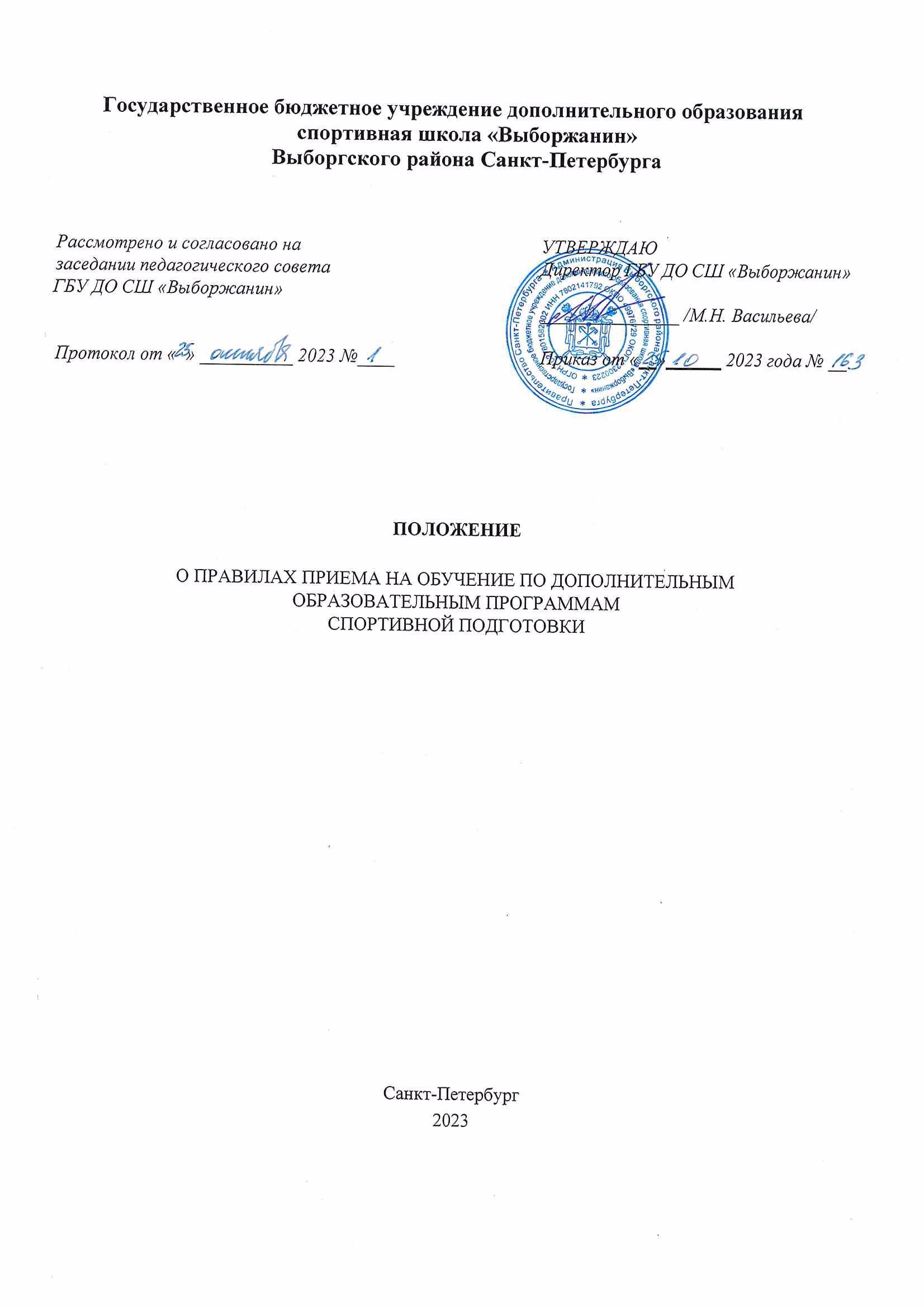 Общие положения  1.1. Правила приема лиц в ГБУ ДО СШ «Выборжанин» (далее – «Учреждение») разработаны в соответствии со следующими нормативно-правовыми актами:  Федеральный закон от 04.12.2007 № 329-ФЗ «О физической культуре и спорте в Российской Федерации»;  Федеральный закон от 30.04.2021 № 127-ФЗ «О внесении изменений в в Федеральный закон «О физической культуре и спорте в Российской Федерации» и Федеральный закон «Об образовании в Российской Федерации»;Приказ Министерства спорта Российской Федерации от 27.01.2023 № 57 «Об утверждении порядка приема на обучение по дополнительным образовательным программам спортивной подготовки»;устав Учреждения.  Настоящие Правила регламентирует прием граждан в Учреждение для обучения по дополнительным образовательным программам  спортивной  подготовки по видам спорта на этапах многолетней спортивной подготовки.  Проведение занятий осуществляется в соответствии с дополнительными образовательными программами по видам спорта, разработанными и утвержденными Учреждением.  В целях максимального информирования поступающих не позднее чем за месяц до начала приема документов Учреждение на своих информационных стендах и официальных сайтах информационно-телекоммуникационной сети Интернет размещают:  копию устава Учреждения;  копию лицензии на осуществление образовательной деятельности (с приложениями); документы, регламентирующие организацию и осуществление образовательной деятельности, права и обязанности обучающихся;условия работы приемной и апелляционной комиссий Учреждения;количество бюджетных мест в соответствующем году по дополнительным образовательным программам спортивной подготовки, а также количество вакантных мест для приема поступающих (при наличии);сроки приема документов для обучения по дополнительным образовательным программам спортивной подготовки в соответствующем году;сроки и место проведения индивидуального отбора поступающих в соответствующем году;формы индивидуального отбора поступающих по каждой дополнительной образовательной программе спортивной подготовки;нормативы общей физической и специальной физической подготовки для зачисления на обучение по каждой дополнительной образовательной программе спортивной подготовки;систему оценок (отметок, баллов, показателей в единицах измерения), применяемую при проведении индивидуального отбора поступающих;условия и особенности проведения индивидуального отбора для поступающих с ограниченными возможностями здоровья;правила подачи и рассмотрения апелляций по процедуре и (или) результатам индивидуального отбора поступающих;сроки зачисления поступающих в Учреждение;образец заявления о приеме на обучение по дополнительным образовательным программам спортивной подготовки (далее - заявление);1.5. Прием в учреждения осуществляется: на этап начальной подготовки на основании результатов индивидуального и при необходимости конкурсного отборов (далее - отбор) в соответствии с приложением № 6 к федеральному стандарту спортивной подготовки по виду спорта; на тренировочный этап на основании результатов индивидуального и при необходимости конкурсного отборов (далее - отбор), прошедшие спортивную подготовку не менее одного года на этапе начальной подготовки и соответствии с приложением № 7 к федеральному стандарту спортивной подготовки по виду спорта;         -      на этап совершенствования спортивного мастерства (далее - ССМ) на основе отбора спортсменов и соответствии с приложением № 8 к федеральному стандарту спортивной подготовки по виду спорта. Решение о включении спортсменов в состав групп ССМ Учреждения входит в полномочия Комиссии по обеспечению подготовки спортивного резерва для спортивных сборных команд по различным видам спорта, утвержденной распоряжением Комитета по физической культуре и спорту от 27.05.2011 № 80-р «О создании Комиссии по обеспечению подготовки спортивного резерва для спортивных сборных команд по различным видам спорта». Учреждение вправе осуществлять набор детей более раннего возраста для проведения занятий физкультурно-спортивной направленности. Правила и условия приема детей раннего возраста определяются локальными актами учреждений.  2. Прием в учреждение  Количество  поступающих, принимаемых в Учреждение за счет бюджетных ассигнований бюджета Санкт-Петербурга, определяется учредителем Учреждения в соответствии с государственным заданием на оказание государственных услуг (выполнение работ). Отбор и зачисление в Учреждение на начальный этап первого года обучения осуществляется до 31 января текущего года. При наличии вакантных мест прием в Учреждение на все этапы осуществляется в течение года. Зачисление производится: в группы начальной подготовки и в группы тренировочного этапа подготовки (этап спортивной специализации) на основании результатов отбора, который заключается в оценке общей физической и специальной физической подготовки поступающих в соответствии с нормативами, определенными федеральными стандартами спортивной подготовки,  дополнительными образовательными программами спортивной подготовки по видам спорта; в группы совершенствования спортивного мастерства  из числа лиц, выполнивших контрольно-переводные (приемные) нормативы и требования дополнительной образовательной программы спортивной подготовки по виду спорта в соответствии с Федеральными стандартами спортивной подготовки по видам спорта и в соответствии со списками, утвержденными Комитетом по физической культуре и спорту Санкт-Петербурга.  Порядок приема заявлений для прохождения спортивной подготовки Прием в Учреждение осуществляется по письменному заявлению поступающих, достигших возраста 14 лет, или родителей (законных представителей) несовершеннолетнего поступающего. Заявления могут быть поданы одновременно                              в несколько Учреждений.В заявлении указываются следующие сведения:-      наименование дополнительной образовательной программы спортивной подготовки,                   на которую планируется поступление;-     фамилия, имя и отчество (при наличии) поступающего;-      дата и место рождения поступающего;-  фамилия, имя и отчество (при наличии) родителей (законных представителей)            несовершеннолетнего поступающего;                  - номера телефонов поступающего или родителей (законных представителей)           несовершеннолетнего поступающего (при наличии); -    адрес места жительства, места пребывания или места фактического проживания;  -    согласие поступающего или его родителей (законных представителей) на обработку персональных данных. 3.3. В заявлении фиксируется факт ознакомления поступающего или родителей (законных представителей) несовершеннолетнего поступающего с Уставом Учреждения, со сведениями о дате предоставления и регистрационном номере лицензии на осуществление образовательной деятельности, с образовательными программами спортивной подготовки и другими документами, регламентирующими организацию и осуществление образовательной деятельности, права и обязанности обучающихся, а так же согласие на проведение индивидуального отбора поступающего.3.4.  При обращении в Учреждение поступающий или родитель (законный представитель) представляет:    -  заявление установленного образца о приеме в Учреждение;-  копию свидетельства о рождении, либо копию паспорта поступающего; - копию документа, удостоверяющую личность родителя (законного представителя)   несовершеннолетнего поступающего, и (или) документа, подтверждающего родство, установление опеки или попечительства; -   медицинское заключение о допуске к прохождению спортивной подготовки; - зачетную классификационную книжку спортсмена или иной документ, подтверждающий спортивную квалификацию (при наличии);         - фотографии поступающего (в количестве и формате, установленным Учреждением). 3.5. Все копии предоставляемых документов должны быть заверены надлежащим образом, либо предоставляются с подлинниками, которые, после сверки с копиями предоставляемых документов, возвращаются поступающему или родителю (законному представителю).  3.6. Поступающий или родитель (законный представитель) несет персональную ответственность за достоверность сведений, предоставляемых для зачисления в Учреждение.  3.7.   На каждого поступающего заводится личное дело, в котором хранятся все сданные документы и материалы результатов индивидуального отбора. Личные дела поступающих хранятся в Учреждении не менее трех месяцев с начала объявления приема в Учреждение.Индивидуальный отбор поступающих в УчреждениеИндивидуальный отбор поступающих в Учреждение проводит приемная комиссия. Учреждение самостоятельно устанавливает сроки проведения индивидуального отбора в соответствующем году.Индивидуальный отбор поступающих проводится в формах, предусмотренных Учреждением, с целью зачисления лиц, обладающих физическими, психологическими способностями и (или) двигательными умениями, необходимыми для освоения соответствующей дополнительной образовательной программы спортивной подготовки.Во время проведения индивидуального отбора присутствие сопровождающих лиц поступающих допускается только с письменного разрешения руководителя Учреждения.Результаты индивидуального отбора объявляются не позднее чем через три рабочих дня после его проведения. Объявление указанных результатов осуществляется путем размещения пофамильного списка-рейтинга с указанием системы оценок, применяемой в Учреждении, и самих оценок (отметок, баллов, показателей в единицах измерения), полученных каждым поступающим по итогам индивидуального отбора. Данные результаты размещаются на информационном стенде и на сайте Учреждения с учетом соблюдения законодательства Российской Федерации в области персональных данных.Учреждением предусматривается проведение дополнительного отбора для лиц, не участвовавших в первоначальном индивидуальном отборе в установленные Учреждением сроки по уважительной причине (болезнь или иные обстоятельства, подтвержденные документально), в пределах общего срока проведения индивидуального отбора поступающих.Поступающие, а также родители (законные представители) несовершеннолетних поступающих вправе подать апелляцию по процедуре и (или) результатам проведения индивидуального отбора в апелляционную комиссию не позднее следующего рабочего дня после объявления результатов индивидуального отбора.Апелляция рассматривается не позднее одного рабочего дня со дня ее подачи на заседании апелляционной комиссии, на которое приглашаются поступающие или родители (законные представители) несовершеннолетних поступающих, подавшие апелляцию.Для рассмотрения апелляции секретарь приемной комиссии направляет в апелляционную комиссию протокол заседания приемной комиссии, результаты индивидуального отбора. Апелляционная комиссия принимает решение о целесообразности или нецелесообразности повторного проведения индивидуального отбора для поступающего, в отношении которого была подана апелляция. Решение принимается большинством голосов членов апелляционной комиссии, участвующих в заседании, при обязательном присутствии председателя апелляционной комиссии. При равном числе голосов председатель апелляционной комиссии обладает правом решающего голоса.Индивидуальный отбор поступающего проводится повторно в случае невозможности определения достоверности результатов индивидуального отбора поступающего без его повторного проведения, а также в случае выявления технических неисправностей оборудования или спортивного инвентаря, использовавшегося при проведении индивидуального отбора поступающего.Решение апелляционной комиссии оформляется протоколом, подписывается председателем апелляционной комиссии и доводится до сведения поступающего или родителей (законных представителей) несовершеннолетнего поступающего, подавших апелляцию, под подпись в течение одного рабочего дня со дня принятия решения, после чего передается в приемную комиссию.Повторное проведение индивидуального отбора поступающих проводится в течение трех рабочих дней со дня принятия решения о целесообразности такого отбора в присутствии не менее двух членов апелляционной комиссии.Подача апелляции по процедуре и (или) результатам проведения повторного индивидуального отбора поступающих не допускается.Зачисление поступающих в Учреждение на обучение по дополнительным образовательным программам спортивной подготовки оформляется актом Учреждения на основании решения приемной комиссии или апелляционной комиссии в сроки, установленные Учреждением.При наличии мест, оставшихся вакантными после зачисления по результатам индивидуального отбора поступающих, Учреждение вправе проводить дополнительный прием поступающих в установленные ею сроки.